嘉兴市卫生健康委公开选拔直属事业单位副科级领导干部拟录名单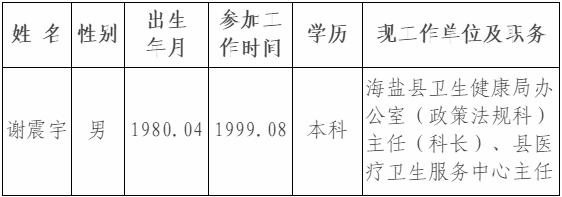 